МУНИЦИПАЛЬНОЕ БЮДЖЕТНОЕ ДОШКОЛЬНОЕ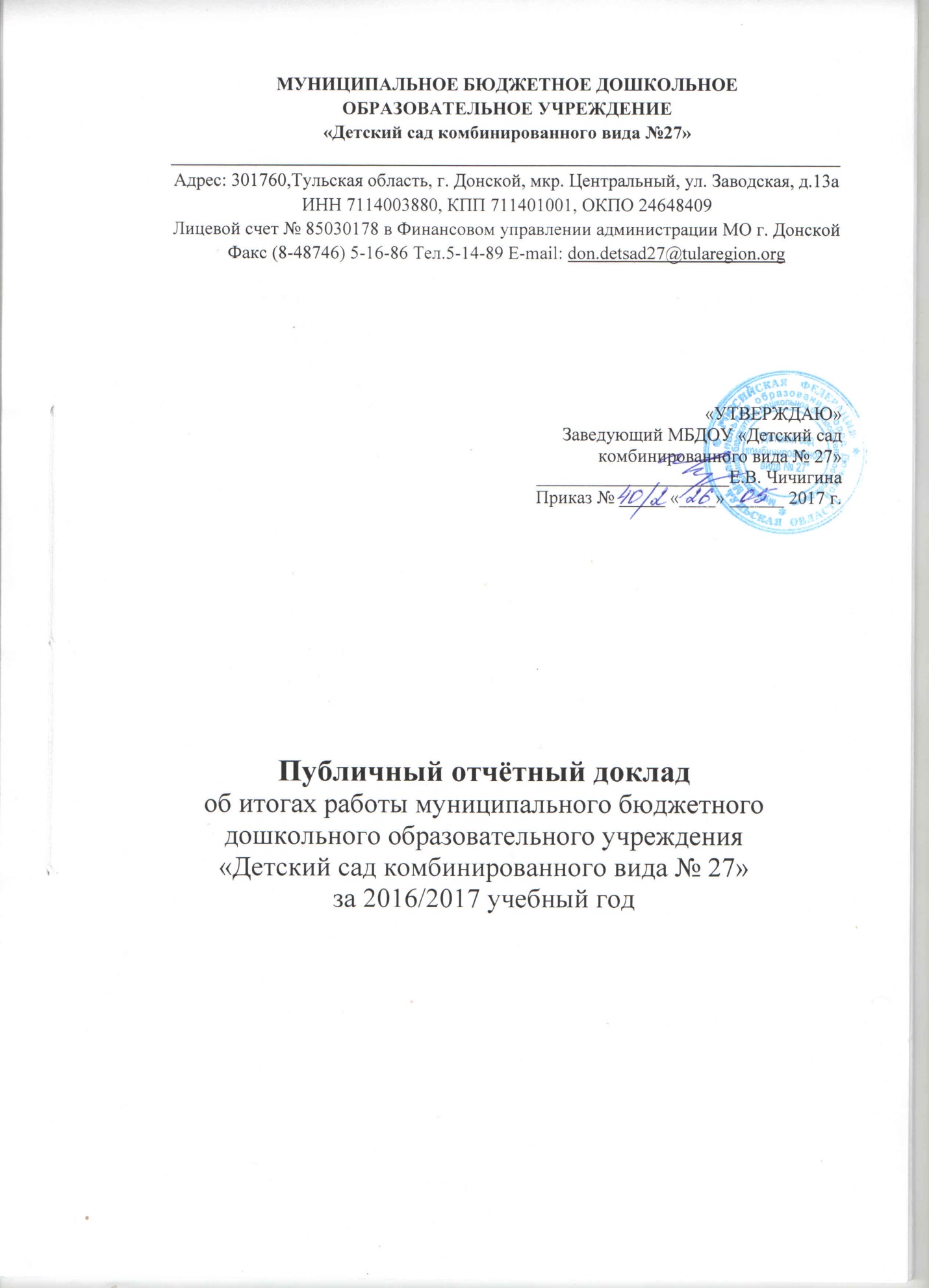 ОБРАЗОВАТЕЛЬНОЕ УЧРЕЖДЕНИЕ«Детский сад комбинированного вида №27»_________________________________________________________________________Адрес: 301760,Тульская область, г. Донской, мкр. Центральный, ул. Заводская, д.13аИНН 7114003880, КПП 711401001, ОКПО 24648409Лицевой счет № 85030178 в Финансовом управлении администрации МО г. ДонскойФакс (8-48746) 5-16-86 Тел.5-14-89 E-mail: don.detsad27@tularegion.org«УТВЕРЖДАЮ»Заведующий МБДОУ «Детский садкомбинированного вида № 27»_____________________Е.В. ЧичигинаПриказ № _____ «____» ______ 2017 г.Публичный отчётный докладоб итогах работы муниципального бюджетного дошкольного образовательного учреждения«Детский сад комбинированного вида № 27»за 2016/2017 учебный годСОДЕРЖАНИЕВведение Основная часть:1. Цель и задачи деятельности ДОУ на отчетный период2. Общая характеристика образовательного учреждения2.1. информационная справка2.2.  сведения о контингенте воспитанников3.  Забота   о   благоприятных   условиях   освоения   воспитанниками реализуемых в ДОУ образовательных программ:3.1.  предметно-пространственная развивающая среда; 3.2. кадровое обеспечение воспитательно-образовательного процесса, участие педагогов ДОУ в мероприятиях различного уровня в 2016-2017 учебном году4. Забота о сохранении жизни и здоровья воспитанников ДОУ:4.1.условия для сохранения и укрепления здоровья детей4.2. состояние здоровья воспитанников 4.3.обеспечение безопасности воспитанников.5. Забота о соблюдении прав воспитанников, родителей (законныхпредставителей) и сотрудников Учреждения:5.1.нормативно-правовое обеспечение деятельности ДОУ 5.2. структура управления ДОУ6. Качество освоения воспитанниками образовательной программы ДОУ: 6.1.цель и задачи образовательной программы ДОУ6.2.условия       осуществления       воспитательно-образовательного процесса6.3.результаты образовательной деятельности. 7. Дополнительное образование в ДОУ. 8. Посещаемость.9. Поступление и расходование денежных средств Учреждения.10. Проведенные внешние проверки ДОУ Заключение:Цель  и  приоритетные  задачи  деятельности  ДОУ  в  2017-2018 учебном годуВВЕДЕНИЕ    Настоящий доклад призван информировать родителей, учредителей и местную общественность об основных результатах функционирования и развития МБДОУ «Детский сад комбинированного вида  № 27», его образовательной деятельности за 2016-2017 учебный год, а также о проблемах и основных путях их решения в следующем учебном году.   В подготовке доклада приняли участие заведующий учреждением, заместитель заведующего по ВМР, заместитель заведующего по АХЧ, экономист, делопроизводитель, старшая медицинская сестра, педагоги ДОУ.ОСНОВНАЯ ЧАСТЬ1.  Цели и задачи ДОУ по реализации основной общеобразовательной программы дошкольного образования   В основу работы учреждения заложены задачи, определенные Уставом ДОУ, Типовым положением о дошкольном образовательном учреждении, среди которых ведущее место занимают вопросы, связанные с охраной жизни и здоровья детей: психического и психологического. В детском саду при участии педагогов, родителей, обеспечивается коррекция  речевого развития детей с учетом индивидуальных особенностей развития каждого воспитанника, а также коррекция осанки и плоскостопия у детей старшего дошкольного возраста при участии инструктора по ЛФК.   Основываясь на принципах гуманистической педагогики и руководствуясь положениями Программа дошкольного образования «От рождения до школы» (Н.Е. Вераксы, Т.С. Комаровой, М.А.Васильевой), педагоги считают главной целью - всестороннее и гармоничное развитие личности ребенка, полноценное проживание детьми периода дошкольного детства. Задачи:1.   Содействовать     охране     и    укреплению     здоровья     детей, в том числе их эмоционального благополучия.2. Создавать благоприятные условия развития детей в соответствии с их возрастными и индивидуальными особенностями и склонностями;3. Развивать способности и творческий потенциал каждого ребенка как субъекта отношений с самим собой, другими детьми, взрослыми и миром.4.Формировать общую культуру личности детей, в том числе ценностей здорового образа жизни, развития их социальных, нравственных, эстетических, интеллектуальных, физических качеств.5. Формировать инициативность, самостоятельность и ответственность ребенка, предпосылки к учебной деятельности.6.   Создать условия для совершенствования профессионального мастерства педагогов в использовании технологий развивающего обучения (педагогическая мастерская).7. Обеспечить психолого-педагогическую поддержку семьи и повышение компетентности родителей (законных представителей) в вопросах развития и образования, охраны и укрепления здоровья детей.2. Общая характеристика образовательного учреждения.2.1. Информационная справкаДетский сад осуществляет свою деятельность на основании:- лицензии на  право проведения  образовательной деятельности: регистрационный № 0133/02540 от 24.06.2015 г., серия 71Л01 № 0001759 срок действия – бессрочно, выданной инспекцией Тульской области по надзору и контролю в сфере образования сроком;- Устава ДОУ (в редакции от 01.10.2014г. № 199п).2.2. Сведения о контингенте воспитанниковВ ДОУ организована работа 10 групп, общая наполняемость которых в 2016-2017 учебном году составляла 196 детей: групп общеразвивающей направленности- 8, из них:- первая младшая группа А (2-3 года);- первая младшая группа Б (2-3 года);- вторая младшая группа (3-4 года);- средняя группа А (4-5 лет);- средняя группа Б (4-5- лет);            - старшая группа – детей (5-6 лет);-подготовительная к школе группа А (6-7 лет);-подготовительная к школе группа Б (6-7 лет);групп компенсирующей направленности - 2, из них:для детей с нарушением опорно - двигательного аппарата (5-6 лет) - 10 детей;для детей с нарушением речи (5 -6 лет) - 15 детей.Выпущено в школу в 2017 году -  50 детей.3. Забота о благоприятных условиях освоения воспитанниками реализуемых в ДОУ образовательных программ:3.1. Предметно-пространственная развивающая среда и методическое обеспечение воспитательно-образовательного процесса    Предметно-пространственная развивающая среда, созданная в ДОУ, позволяет каждому ребёнку проявлять творческие способности, реализовывать познавательные, эстетические и коммуникативные потребности. Для этого в ДОУ оборудованы и оснащены музыкально-спортивный зал, мини-музей «Русская изба», компьютерный класс, кабинет учителя-логопеда и педагога-психолога. В каждом групповом помещении организованы микрозоны, центры:-   двигательной активности,-   познавательной деятельности,-   продуктивной деятельности,-   экологическая,- безопасного поведения,- уединения,-   игровая.   Среда выступает не только условием для творческого саморазвития личности ребёнка, но и показателем профессионального творчества педагогов. В каждой группе выработан свой стиль в оформлении интерьера, в котором обязательно присутствуют продукты ручного труда.Развивающая предметно-пространственная среда обеспечивает возможность общения и совместной деятельности детей (в том числе разного возраста) и взрослых, двигательной активности детей, а также возможность для уединения. Ее содержание насыщенно, трансформируемо, полифункционально, вариативно, доступно и безопасно. Насыщенность среды соответствует возрастным возможностям детей  и содержанию основной образовательной программы МБДОУ «ДСКВ № 27».   Для осуществления коррекционной работы в ДОУ оборудован логопедический кабинет.   Земельный участок ДОУ благоустроен и озеленен, на его территории оборудованы прогулочные веранды, спортивная площадка, разнообразные малые архитектурные формы, эстетически оформлены газоны и клумбы. Имеется огород, на котором посажены овощи, зелень.Развивающая среда участка приспособлена для реализации Программы, оборудована в соответствии с особенностями каждого возрастного этапа, охраны и укрепления их здоровья, учета особенностей и коррекции недостатков их развития.3.2. Кадровое обеспечение воспитательно-образовательного процесса, социальная активность сотрудников.Функционирование ДОУ обеспечивает  40 сотрудников. Из них:Сведения о педагогических кадрах                                                                Из 17 педагогов, осуществлявших воспитательно-образовательный процессов 2016-2017 уч. году,) высшее образование имеют 7 педагогов, среднее специальное - 9 чел.; первую квалификационную категорию - 9 педагогов; педагоги, имеющие соответствие занимаемой должности – 2 человека,  без категории - 6 человек.    В ДОУ ведётся планомерная, целенаправленная работа по повышению квалификации педагогов в соответствии с перспективным планом повышения квалификации. На сегодняшний день все педагоги ДОУ прошла курсы повышения квалификации и переквалификации при ИПК и ППРО ТО по вопросу введения ФГОС ДО.    Администрации ДОУ стремится и  в дальнейшем удерживать во внимании непрерывный рост профессионального мастерства педагогов через продуманную, согласованную с приоритетами ДОУ систему методической работы, моральное и материальное стимулирование педагогов к участию в мероприятиях научно-практической направленности, профессиональных конкурсах на всех уровнях.Участие ДОУ в мероприятиях различного уровня в 2016/17  уч.годуПедагоги и их воспитанники являются постоянными участниками конкурсов, фестивалей и выставок творческих работ и педагогического мастерства различного уровня:Участие воспитанников4. Забота о сохранении жизни и здоровья воспитанников ДОУ 4.1. Условия для сохранения и укрепления здоровья детей    Оздоровительные мероприятия включали в себя: ежедневное проведение утренней гимнастики, точечный массаж, дыхательную гимнастику, ходьбу по дорожкам (сухим, солевым, ребристым, пуговичным), обширное умывание, полоскание полости рта после приёма пищи и др.Профилактические мероприятия осуществлялись посредством профилактической вакцинации, С-витаминизации, фитотерапии, витаминотерапии, ароматерапии.Организация питания детейВ течение года:-   обеспечивалось выполнение норм питания ребенка:-   выполнялось строгое соблюдение санитарно-гигиенических требований;-   строгое выполнение режима питания;-   выдерживалось   достаточное   обеспечение   калорийности   и   содержания   всех жизненно важных пищевых компонентов;-   использовалось максимально возможное разнообразие рациона;-   проводилась адекватная технологическая и кулинарная обработка продуктов и блюд.В ДОУ соблюдались все санитарные требования к состоянию:-   пищеблока,-   к поставляемым продуктам питания,-   к транспортировке, хранению продуктов,-   к приготовлению и раздаче блюд,-   к организации приема пищи детьми в группах,обеспечивался       контроль       санитарно-гигиенической       безопасности       питания, систематически проводится контроль за качеством питания.    Но при этом одним из вопросов является недостаточность денежных средств на организацию питания детей. Стоимость 1 д/дн в 2016-2017 учебном году составила 83 руб. в группах раннего возраста и 88 руб. в группах для детей от трех лет, что ниже нормативных требований.Эффективность работы в группах компенсирующей направленностиза 2016-2017 учебный год.Примечание: подготовительные группы не являются коррекционными.Показатель детей, выпущенных «без нарушений», имеет положительную динамику. Увеличилось в 2016-2017 учебном году количество детей со сложными речевыми нарушениями (ОНР, дизартрия), нарушениями ОДА (плоско-вальгусная деформация стоп, искривление осанки). Тем не менее, полученный показатель положительной динамики коррекционной работы является показателем  высокого качества работы учителя-логопеда и инструктора ЛФК.    Исходя из вышесказанного, в 2017-2018 учебном году необходимо:- продолжить коррекционную работу с детьми со сложными речевыми нарушениями 2 год;-   продолжать обогащение предметно-развивающей среды в группах компенсирующей направленности;-   учителю-логопеду и педагогу-психологу, инструктору ЛФК, обратить внимание на консультативную и просветительскую работу с родителями.4.2. Состояние здоровья воспитанников   На протяжении нескольких лет в ДОУ осуществляется     мониторинг уровня заболеваемости детей.    Подведение итогов деятельности   по сохранению и укреплению здоровья детей определило следующие вопросы:   Мало обращается внимания на вопросы по сохранению и укреплению здоровья детей в семье.    Не в полной мере осуществляется мониторинг эффективности проводимых в ДОУ закаливающих мероприятий.В связи с этим на 2017-18 учебный год планируется осуществление следующих задач:1. Расширить профилактические и оздоровительные мероприятия по сохранению здоровья ребёнка и реабилитации больных детей с различными отклонениями в состоянии здоровья.2.   Разработать    программу    мониторинга    эффективности    оздоровительной работы.3.   Выстроить   индивидуальную   работу   по   укреплению   здоровья   с   часто болеющими детьми.4.   Повышать  профессиональную  компетентность  педагогов  в  оздоровлении детей     через     организацию     консультаций,     семинаров,     взаимообмена педагогическим опытом.4.3. Обеспечение безопасности воспитанников.В ДОУ созданы необходимые условия пожарной безопасности и охраны труда:-   назначен ответственный за   проведение мероприятий по ОТ ТБ и ППБ, который проводит инструктажи;-   проводятся тренировки по эвакуации воспитанников и сотрудников на случай возникновения пожара в ДОУ 2 раза в год;-   ДОУ укомплектовано первичными средствами пожаротушения;- установлена система пожарной сигнализации АУПС;-   проводятся  практические  занятия  по  отработке  плана  эвакуации  и  порядка действия при ЧС;-   оформлены информационные стенды по ОТ, пожарной безопасности;- охрана организации осуществляется штатными сторожами;- договор по оказанию охранных услуг с использованием кнопки экстренного вызова полиции заключен с ООО «Частное охранное предприятие «Новомосковская сфера безопасности»;- организация оборудована системами видеонаблюдения и охранного телевидения.В рамках профилактической операции проводятся мероприятия «Внимание дети!» Общими силами сотрудников и родителей ДОУ к новому учебному году произведены следующие работы:- оборудование прогулочных площадок для детей;- косметический ремонт групповых помещений; -побелка деревьев, ограждения вокруг детского сада.5. Забота о соблюдении прав воспитанников, родителей (законных представителей) и сотрудников Учреждения 5.1.Нормативно-правовое обеспечение деятельности ДОУ     В своей деятельности ДОУ руководствуется Конституцией РФ, ФГОС ДО, указами и распоряжениями Президента РФ, Законом РФ «Об образовании», Типовым положением, законами и иными нормативными правовыми актами, постановлениями и распоряжениями администрации г. Донского, приказами комитета по образованию  администрации города Донского, Уставом МБДОУ, договором, заключаемым между МБДОУ и родителями (законными представителями), локальными документами ДОУ.    Права ребенка гарантируются Конвенцией ООН «О правах ребенка», действующим законодательством Российской Федерации, Уставом ДОУ, договором между МБДОУ и родителями (законными представителями).5.2. Структура управления ДОУ    Согласно Уставу дошкольного учреждения, управление учреждением строится на принципах единоначалия и самоуправления. Формами самоуправления ДОУ являются:              - учредитель администрация МО город Донской. - заведующий ДОУ; -   общее собрание работников учреждения; -  совет педагогов ДОУ;   - попечительский совет; - родительский комитет.    По результатам проведённого мониторинга уровень удовлетворённости родителей качеством услуг, предоставляемых ДОУ, составил 87 %, что является высоким показателем.6. Качество освоения воспитанниками образовательной программы ДОУ6.1. Цель и задачи образовательной программы ДОУ.    Основной целью образовательной программы МБДОУ на 2016-2017 уч.год являлось всестороннее и гармоничное развитие личности ребенка, полноценное проживание детьми периода дошкольного детства.Эта цель реализовывалась через следующие задачи образовательной программы:Задачи:1.   Содействовать     охране     и    укреплению     здоровья     детей, в том числе их эмоционального благополучия.2. Создавать благоприятные условия развития детей в соответствии с их возрастными и индивидуальными особенностями и склонностями;3. Развивать способности и творческий потенциал каждого ребенка как субъекта отношений с самим собой, другими детьми, взрослыми и миром.4.Формировать общую культуру личности детей, в том числе ценностей здорового образа жизни, развития их социальных, нравственных, эстетических, интеллектуальных, физических качеств.5. Формировать инициативность, самостоятельность и ответственность ребенка, предпосылки учебной деятельности.6.   Создать условия для совершенствования профессионального мастерства педагогов в использовании технологий развивающего обучения (педагогическая мастерская).7. Обеспечить психолого-педагогическую поддержку семьи и повышение компетентности родителей (законных представителей) в вопросах развития и образования, охраны и укрепления здоровья детей.6.2.  Условия осуществления воспитательно-образовательного процесса    Организация воспитательно-образовательного процесса в ДОУ регламентирована следующими программами:- Основной образовательной программой МБДОУ «ДСКВ № 27»;-   Основная образовательная программа дошкольного образования «От рождения до школы» под редакцией Н.Е. Вераксы, Т.С.    Комаровой, М.А.    Васильевой -    в    группах общеразвивающей направленности;-   «Адаптированная образовательная программа коррекционно-развивающей работы для детей с нарушением речи (старшая группа)» - в группе компенсирующей направленности;-  «Адаптированная образовательная программа коррекционно-развивающей работы для детей с нарушением опорно-двигательного аппарата (старшая группа)» - в группе компенсирующей направленности.Парциальные программы :1. «Приобщение детей к истокам русской народной культуры».Авторы: Князева О.Л., Маханева М.Д. 2. «Юный эколог» - программа экологического воспитания дошкольников.Автор: Николаева С.Н.3. О.П. Радынова. «Музыкальные шедевры». Авторская программа и методические рекомендации, 2000.4. «Ладушки. Праздник каждый день» - программа музыкального воспитания детей в детском саду. Авторы: Каплунова И., Новоскольцева И.5. «Здравствуй, мир!» - программа ознакомления дошкольников с окружающим миром. Авторы: Вахрушева А.А., Кочемасова Е.Е6. Н.Н.Авдеева, Н.Л.Князева, Р.Б.Стеркина. Основы безопасности детей дошкольного возраста, 2005.7. «Изодеятельность в детском саду». Автор: Швайко Г.С.9. «Программа развития речи дошкольников». Автор: Ушакова О.С.    Использование разнообразных форм проведения мероприятий - интегрированных, фронтальных, подгрупповых и индивидуальных - создают условия для полноценного, всестороннего развития детей.    Важное значение в создании условий для качественного осуществления воспитательно-образовательного процесса имеет использование инновационных педагогических технологий, так просмотр итоговых занятий в мае показал, что педагоги уже достаточно активно начали использовать эти их в своей работе.    В рамках реализации годового плана работы в прошедшем учебном году прошел семинар для руководителей дошкольных образовательных организаций. В результате у педагогов сложились общие представления об использовании интерактивного оборудования в работе, 6.3. Результаты образовательной деятельности. Мониторинг детского развития и мониторинг образовательного процесса подготовительных к школе группРезультаты диагностики готовности воспитанников в возрасте от 5 до 7 лет к освоению программ начального общего образованияУровень физического развития детей по результатам 2016-2017г.Итоговые цифры позволяют сделать вывод: уровень овладения необходимыми навыками и умениями по образовательным областям и уровень развития интегративных качеств за 2016-17уч.г. соответствуют возрасту детей.      Таким образом, общий показатель реализации образовательной программы соответствует высокому уровню, тем не менее, в общеобразовательных группах встречаются дети с серьёзными проблемами в развитии; достаточно низкий уровень усвоения ими программного материала значительно влияет на общие показатели, как группы, так и ДОУ в целом.Контроль состояния работы по развитию связной речи дошкольников показал преобладание у них среднего уровня развития связной речи: дети в большинстве случаев отвечают односложно, простыми предложениями, редко употребляют образные средства речи (прилагательные, наречия), часто нуждаются в наводящих вопросах взрослого, дошкольников, нуждается в усовершенствовании. Выявленные проблемы побудили провести целенаправленную работу по повышению профессиональной компетентности педагогов в развитии связной речи детей в следующем учебном году через активизацию взаимообмена педагогическим опытом (открытые просмотры, мастер-классы), консультации учителя-логопеда.7. Дополнительное образование в ДОУ    ДОУ «Детский сад комбинированного вида № 27»  реализует два приоритетных направления: художественно-эстетическое развитие детей и физкультурно-оздоровительная работа.   Приоритетное направление  художественно-эстетического развития детей реализуется за счёт использования рабочей программы вокальной студии «Домисолька» музыкального руководителя, Терениченко Л.В.   Региональный компонент реализуется через тесное сотрудничество с Историко-мемориальным комплексом «Бобрики».    Инновационные методы и технологии, используемые в работе по художественно-эстетическому развитию детей:- метод проектов, как способ организации педагогического процесса, основанный на взаимодействии педагогов и воспитанников; - использование методики интегрированного обучения детей дошкольного возраста.Физкультурно – оздоровительная работа реализуется посредством рабочей программы физкультурно – оздоровительного кружка «Здоровячок» инструктора ЛФК, Зотовой О.А.Для выполнения оздоровительно-воспитательных задач предусмотрены следующие структуры: корригирующая, ритмическая, логоритмическая гимнастики, динамические и оздоровительные паузы, релаксационные упражнения, хороводы и различные виды игр, занимательные разминки, различные виды массажа, пальчиковая и дыхательная гимнастики.Познавательное развитие осуществляется на занятиях в компьютерно-игровом классе по рабочей программе «Познавательно-игровая деятельность с использованием ИКТ «Компьютерная азбука для малышей» воспитателя, Ячменевой М.В.Помимо компьютерных игр на занятиях используются различные дидактические развивающие игры, что дает в комплексе наиболее высокий результат. В компьютерных играх дети оперируют в основном символами и знаками, поэтому им должны предшествовать игры с реальными предметами, игрушками. Когда компьютер становится дошкольнику понятен, тогда с посредством игровых программ и будут достигаться необходимые воспитательные и образовательные цели. Взаимодействие с социальными партнерами:МБОУ ДОД «Дом детского творчества»; МБУК ЦБС (Центральная  библиотечная сеть);МКУК ИММК «Бобрики»; МБОУ ДОД «Детская школа искусств №1»; МБОУ «СОШ № 3»;ГПОУ ТО «ДПК» (Донской политехнический колледж);МБУК «ДК им. Молодцова».Взаимодействию с родителями:   Изучение и обобщение опыта работы ДОУ с семьёй по художественно – эстетическому развитию.Педагогическая пропаганда через СМИ.Связь с родительской общественностью.Педагогическое просвещение: родительские собрания, анкетирование, дни открытых дверей.Совместные мероприятия родителей  с детьми: тематические, интегрированные мероприятия; конкурсы рисунков и поделок; посещение  выставок; экскурсии в музей, участие в совместных мероприятиях с социальными партнерами.8.Поступление и расходование денежных средств УчрежденияФинансово-хозяйственная деятельность ДОУ в 2016-2017 году была направлена на совершенствование материально-технической базы, условий содержания детей.    Для осуществления задач финансово-хозяйственной деятельности в детском саду реализовано следующее:Приобретены: компьютерное оборудование, уличное игровое оборудование, детская мебель (столы, стулья, кровати, шкафы, полотенницы), ковровые дорожки в спальнях и раздевальных комнатах, одеяла, тюль, полотенце для лица, песок в песочницы, утюг, пылесос, товары для хозяйственно-бытовых нужд.Заменены: ногомойки, смесители в умывальниках, частично тепловой регистр в групповой комнате, умывальники для сотрудников в каждой группе.Произведен ремонт:  2 групп и 2 раздевальных комнат,  одного лестничного проема, прогулочных веранд, ремонт фасада здания, частичный ремонт мягкой кровли, оконных откосов.За счет спонсорской помощи приобретены: 1 оконный блок, 6 дверей.Но вместе с тем остаётся ряд серьёзных проблем, которые требуют капитальных вложений:-   ремонт асфальтового покрытия на территории;-   ремонт и укрепление перекрытий в подвале здания;-   замена оконных блоков.9. Проведенные внешние проверки ДОУВ 2016-2017 году осуществлены следующие проверки:- Территориальный отдел Управление Роспотребнадзора по Тульской области, плановая выездная проверка 30.11.2016 г., акт № 239/15;- Комитет ветеринарии Тульской области, плановая выездная проверка 26.06.2017 г., акт № 01/95-П;- ОНД и ПР по г. Донской ТО УНД и ПР ГУ МЧС России по Тульской области, плановая выездная проверка 13.07.2017 г., акт № 66.ЗАКЛЮЧЕНИЕ10. Цель и приоритетные задачи деятельности ДОУ в 2017-2018 учебном году    Деятельность коллектива ДОУ в течение 2016-2017 учебного года в достаточной степени обеспечивала благоприятные условия для полноценного проживания детьми дошкольного детства, всестороннее развитие психических и физических качеств детей в соответствии с возрастными и индивидуальными особенностями.   В     соответствии    с    вышеизложенным анализом работы за прошлый учебный год       наметились    цель    и приоритетные задачи деятельности ДОУ на 2017-2018 год. Цель:  совершенствование    в детском саду здоровьесберегающего образовательного пространства,  обеспечивающего всестороннее развитие     психических и физических качеств   дошкольников   в   соответствии   с ФГОС ДО. Задачи:1. Обеспечить развитие кадрового потенциала в процессе  внедрения  ФГОС  через:- повышение квалификации на курсах и прохождение аттестации; - активное участие в семинарах, открытых просмотрах и методических объединениях города;- участие в предлагаемых муниципальных и региональных конкурсах;- организация  системы проектной деятельности с воспитанниками;- внедрение здоровьесберегающих технологий;- использование ИКТ в образовательном процессе.2. Реализовывать комплексную систему мероприятий, обеспечивающую повышение эффективной  коррекционно - педагогической работы с детьми дошкольного возраста.Оказывать консультативную и методическую помощь родителям в вопросах воспитания, обучения и оздоровления детей с ограниченными возможностями здоровья.Продолжить работу по стимулированию творческого поиска, положительного отношения педагогов к инновационным преобразованиям, желания совместного сотрудничества. Обновление содержания образования с учетом ФГОС.Укрепление материально-технической базы.Совершенствование системы управления ДОУ.Совершенствование программно-методического обеспечения.Совершенствование работы по сохранению и укреплению здоровья воспитанников.Привлечение внебюджетных средств: - работа со спонсорами. Взаимодействие с семьей – использование личностного и профессионального опыта.Административный персоналАдминистративный персонал3Педагогический персонал, всегоПедагогический персонал, всего17воспитатели12специалисты5Обслуживающий персонал, всегоОбслуживающий персонал, всего12повар2другие10Младшие воспитателиМладшие воспитатели9МуниципальныеНазвание конкурсаКол-во детейФИО воспитателяФИО воспитателяРезультатМуниципальныеVII Детский Пасхальный фестиваль Православной культуры «Пасха глазами детей» (выставка)777участиеМуниципальныеVII Детский Пасхальный фестиваль Православной культуры «Пасха глазами детей» (выставка)4Почуева Ольга МихайловнаПочуева Ольга МихайловнаучастиеМуниципальныеVII Детский Пасхальный фестиваль Православной культуры «Пасха глазами детей» (выставка)2Быкова Ирина АнатольевнаБыкова Ирина АнатольевнаучастиеМуниципальныеVII Детский Пасхальный фестиваль Православной культуры «Пасха глазами детей» (выставка)1Гусева Людмила АлексеевнаГусева Людмила АлексеевнаучастиеМуниципальныеVI Детский Рождественский фестиваль православной культуры «Свет рождественской звезды» (выставка)777участиеМуниципальныеVI Детский Рождественский фестиваль православной культуры «Свет рождественской звезды» (выставка)1Быкова Ирина АнатольевнаБыкова Ирина АнатольевнаучастиеМуниципальныеVI Детский Рождественский фестиваль православной культуры «Свет рождественской звезды» (выставка)2Мещерякова Елизавета ГеннадьевнаМещерякова Елизавета ГеннадьевнаМуниципальныеVI Детский Рождественский фестиваль православной культуры «Свет рождественской звезды» (выставка)1Распопова Ольга ВладимировнаРаспопова Ольга ВладимировнаМуниципальныеVI Детский Рождественский фестиваль православной культуры «Свет рождественской звезды» (выставка)2Мещерякова Елизавета ГеннадьевнаМещерякова Елизавета ГеннадьевнаМуниципальныеVI Детский Рождественский фестиваль православной культуры «Свет рождественской звезды» (выставка)3Почуева Ольга МихайловнаПочуева Ольга МихайловнаМуниципальныеМуниципальный фестиваль военно-патриотической песни «Я люблю тебя, Россия!»101010участиеМуниципальныеМуниципальный фестиваль военно-патриотической песни «Я люблю тебя, Россия!»6Мещерякова Елизавета ГеннадьевнаМещерякова Елизавета ГеннадьевнаучастиеМуниципальныеМуниципальный фестиваль военно-патриотической песни «Я люблю тебя, Россия!»3Гусева Людмила АлексеевнаГусева Людмила АлексеевнаучастиеМуниципальныеМуниципальный фестиваль военно-патриотической песни «Я люблю тебя, Россия!»1Ячменева Екатерина АлександровнаЯчменева Екатерина АлександровнаучастиеМуниципальныеМуниципальный фестиваль военно-патриотической песни «Я люблю тебя, Россия!»Терениченко Любовь Викторовна (музыкальный руководитель)Терениченко Любовь Викторовна (музыкальный руководитель)участиеВсероссийскиеXIII Всероссийский конкурс детского рисунка «Волшебная палочка», ООО «Центр выявления и поддержки одаренных детей и талантливой молодежи»27272727ВсероссийскиеXIII Всероссийский конкурс детского рисунка «Волшебная палочка», ООО «Центр выявления и поддержки одаренных детей и талантливой молодежи»2Почуева Ольга МихайловнаучастиеучастиеВсероссийскиеXIII Всероссийский конкурс детского рисунка «Волшебная палочка», ООО «Центр выявления и поддержки одаренных детей и талантливой молодежи»3Быкова Ирина Анатольевна3 место – 1 чел.3 место – 1 чел.ВсероссийскиеXIII Всероссийский конкурс детского рисунка «Волшебная палочка», ООО «Центр выявления и поддержки одаренных детей и талантливой молодежи»4Радюкина Инна Николаевна1 место – 1 чел.1 место – 1 чел.ВсероссийскиеXIII Всероссийский конкурс детского рисунка «Волшебная палочка», ООО «Центр выявления и поддержки одаренных детей и талантливой молодежи»7Веригина Галина Николаевна1 место – 2 чел.2 место – 2 чел.3 место – 1 чел.1 место – 2 чел.2 место – 2 чел.3 место – 1 чел.ВсероссийскиеXIII Всероссийский конкурс детского рисунка «Волшебная палочка», ООО «Центр выявления и поддержки одаренных детей и талантливой молодежи»2Гусева Людмила АлексеевнаучастиеучастиеВсероссийскиеXIII Всероссийский конкурс детского рисунка «Волшебная палочка», ООО «Центр выявления и поддержки одаренных детей и талантливой молодежи»2Смирнова Наталия СергеевнаучастиеучастиеВсероссийскиеXIII Всероссийский конкурс детского рисунка «Волшебная палочка», ООО «Центр выявления и поддержки одаренных детей и талантливой молодежи»7Ячменёва Екатерина Александровна1 место – 1 чел.2 место – 1 чел.1 место – 1 чел.2 место – 1 чел.ВсероссийскиеВсероссийская дистанционная олимпиада «Познавайка»«Кто спортом занимается, тот силы набирается»5555ВсероссийскиеВсероссийская дистанционная олимпиада «Познавайка»«Кто спортом занимается, тот силы набирается»3Колчеданцева Лариса Евгеньевна (инструктор ФК)2 место2 местоВсероссийскиеВсероссийская дистанционная олимпиада «Познавайка»«Кто спортом занимается, тот силы набирается»2Колчеданцева Лариса Евгеньевна (инструктор ФК)1 место1 местоВсероссийскиеОлимпиада «Что за прелесть эти сказки!»6Игнатова Марина Петровна1 место1 местоВсероссийскиеОлимпиада «Мои любимые игрушки»4Почуева Ольга Михайловна1 место1 местоВсероссийскиеОлимпиада «Путешествие по стране сказок»6666ВсероссийскиеОлимпиада «Путешествие по стране сказок»4Быкова Ирина Анатольевна1 место1 местоВсероссийскиеОлимпиада «Путешествие по стране сказок»2Распопова Ольга Владимировна1 место1 местоВсероссийскиеОлимпиада «Изумрудный город»«Соблюдай ПДД – не окажешься в беде!»13131313ВсероссийскиеОлимпиада «Изумрудный город»«Соблюдай ПДД – не окажешься в беде!»6Распопова Ольга Владимировна1 место1 местоВсероссийскиеОлимпиада «Изумрудный город»«Соблюдай ПДД – не окажешься в беде!»4Ячменева Марина Викторовна1 место1 местоВсероссийскиеВикторина «В мире животных»3Распопова Ольга Владимировна1 место1 местоВсероссийскиеВикторина «Красная книга»8888ВсероссийскиеВикторина «Красная книга»2Ячменева Марина Викторовна1 место1 местоВсероссийскиеВикторина «Красная книга»6Мещерякова Елизавета Геннадьевна1 место1 местоМеждународныеМеждународная олимпиада «Осень - 2016»«Встреча со сказкой»18181818МеждународныеМеждународная олимпиада «Осень - 2016»«Встреча со сказкой»3Игнатова Марина Петровна3 место3 местоМеждународныеМеждународная олимпиада «Осень - 2016»«Встреча со сказкой»2Игнатова Марина Петровна2 место2 местоМеждународныеМеждународная олимпиада «Осень - 2016»«Встреча со сказкой»13Игнатова Марина Петровна1 место1 местоМеждународныеМеждународная олимпиада «Осень - 2016»«Огонь – друг и враг человека»3Гусева Людмила Алексеевна1 место1 местоМеждународныеКонкурс по математике «Поверь в себя»3Гусева Людмила Алексеевна1 место1 местоМеждународныеИнтернет-олимпиада по математике «Солнечный свет»10101010МеждународныеИнтернет-олимпиада по математике «Солнечный свет»4Ячменева Марина Викторовна1 место1 местоМеждународныеИнтернет-олимпиада по математике «Солнечный свет»1Мещерякова Елизавета Геннадьевна1 место1 местоМеждународныеИнтернет-олимпиада по математике «Солнечный свет»2Почуева Ольга Михайловна1 место1 местоМеждународныеИнтернет-олимпиада по математике «Солнечный свет»3Быкова Ирина Анатольевна1 место1 местоМеждународныеОлимпиада «В царстве растений»1Гусева Людмила Алексеевна1 место1 местоКоррекционная направленностьКоличество детей выпущенныхКоличество детей выпущенныхКоличество детей выпущенныхКоличество детей выпущенныхКоррекционная направленностьвсегобез нарушений (дети  и %)с улучшением (дети  и %)без изменений (дети  и %)ОДА10-60% - 640% - 4речь1547% - 740% - 613% - 2Всего2528% - 748% - 1224% - 6№п\пИнформацияЗа 2016 годНа 01.07.20171Кол-во заболеваний детей за год 19122Кол-во дней, пропущенных по болезни в расчете на 1 реб-ка1511Возраст воспитанниковЧисло воспитанников, чел.Распределение воспитанников по уровням готовности к обучению в школе, %Распределение воспитанников по уровням готовности к обучению в школе, %Распределение воспитанников по уровням готовности к обучению в школе, %Возраст воспитанниковЧисло воспитанников, чел.высокийсреднийнизкийот 5 до 6 лет54454411от 6 до 7 лет4986122Всего от 5 до 7 лет10365326Возраст воспитанников, летЧисло воспитанников, чел.Уровень физического развития детей, %Уровень физического развития детей, %Уровень физического развития детей, %Возраст воспитанников, летЧисло воспитанников, чел.высокийсреднийнизкийот 5 до 6 5488,511,5-от 6 до 7 4916,383,7-Всего от 5 до 71035546-